Προς									ΔΗΜΟΤΙΚΟ ΣΥΜΒΟΥΛΙΟ                                                                                                       ΔΗΜΟΥ ΝΑΟΥΣΑΣΘΕΜΑ :  ΕΞΟΥΣΙΟΔΟΤΗΣΗ ΤΩΝ ΠΡΟΣΩΠΩΝ ΠΟΥ ΔΥΝΑΤΑΙ ΝΑ ΚΙΝΟΥΝ ΤΟΥΣ ΤΗΡΟΥΜΕΝΟΥΣ ΣΤΗΝ  ΕΘΝΙΚΗ ΤΡΑΠΕΖΑ ΕΛΛΑΔΟΣ  ΛΟΓΑΡΙΣΜΟΥΣ ΤΟΥ ΔΗΜΟΥ ΝΑΟΥΣΑΣ Εισηγούμαστε την παροχή εξουσιοδότησης στην  αναπληρώτρια προϊσταμένη του Τμήματος Ταμείου κα ΧΑΣΙΟΥΡΑ ΖΩΗ  του Αποστόλου, σχετική απόφαση ορισμού Δημάρχου Νάουσας με αρ. πρωτ. 5461/43/2020/23-4-2020,  για την έκδοση και υπογραφή  επιταγών και εξόφληση χρηματικών  ενταλμάτων μέσω των τραπεζικών λογαριασμών  του Δήμου Νάουσας  στην Εθνική Τράπεζα και την υπάλληλο του Δήμου Νάουσας κα Αρβανιτάκη Αντωνία,  βάση  σχετικής απόφασης ορισμού αναπλήρωσης με αρ. πρωτ. 6086/11.05.2022,  να πραγματοποιεί  και να υπογράφει  τραπεζικές συναλλαγές  που αφορούν το Δήμο Νάουσας, ειδικότερα ανάληψη  και κατάθεση χρημάτων, μεταφορά  μεταξύ λογαριασμών σε περίπτωση απουσίας της κας Χασιούρα Ζωής. την παροχή εξουσιοδότησης στην αναπληρώτρια προϊσταμένη του Τμήματος Ταμείου κα ΧΑΣΙΟΥΡΑ ΖΩΗ  του Αποστόλου ως υπεύθυνη χρήσης με τους κωδικούς πρόσβασης που έχει βάσει της απόφασης 76/2020,  της  υπηρεσίας WinbankWebBanking των λογαριασμών της ΕΘΝΙΚΗΣ ΤΡΑΠΕΖΑΣ ΕΛΛΑΔΟΣ και  την πραγματοποίηση ηλεκτρονικών συναλλαγών του  Δήμου Νάουσας.την παροχή εξουσιοδότησης στην υπάλληλο κα Σιαμίδου Ελένη με την ιδιότητα Εισπράκτορας, βάση σχετικής απόφασης ορισμού  με αρ. πρωτ. 1808/09.02.2022, ως υπεύθυνη χρήσης με τους κωδικούς πρόσβασης που έχει βάση της απόφασης Δ.Σ. 68/2022, της υπηρεσίας WinbankWebBanking  με το δικαίωμα να πραγματοποιεί τις συναλλαγές που παρέχει η υπηρεσία, με μηδενικό χρηματικό όριο και μόνο όσες αφορούν εικόνα των λογαριασμών που ο Δήμος Νάουσας τηρεί στην Ε.Τ.Ε.  Ο  ΕΙΣΗΓΗΤΗΣ  Ο ΑΝΤΙΔΗΜΑΡΧΟΣ ΔΙΟΙΚΗΤΙΚΩΝ ΚΑΙ ΟΙΚΟΝΟΜΙΚΩΝ ΥΠΗΡΕΣΙΩΝΔΟΛΔΟΥΡΗΣ ΘΕΟΔΩΡΟΣΕΛΛΗΝΙΚΗ  ΔΗΜΟΚΡΑΤΙΑΔΗΜΟΣ ΗΡΩΙΚΗΣ ΠΟΛΕΩΣ ΝΑΟΥΣΑΣΔΗΜΟΤΙΚΗ ΕΝΟΤΗΤΑ ΝΑΟΥΣΑΣΔΙΕΥΘΥΝΣΗ ΟΙΚΟΝΟΜΙΚΩΝ ΥΠΗΡΕΣΙΩΝΤΜΗΜΑ TAMEIOYΠΛΗΡΟΦΟΡΙΕΣ: ΖΩΗ ΧΑΣΙΟΥΡΑ         Δημαρχίας 30, Τ.Κ. 592 00  ΝΑΟΥΣΑΤηλ.: 2332350312www. naoussa.gr.e-mail:xasioura@naoussa.gr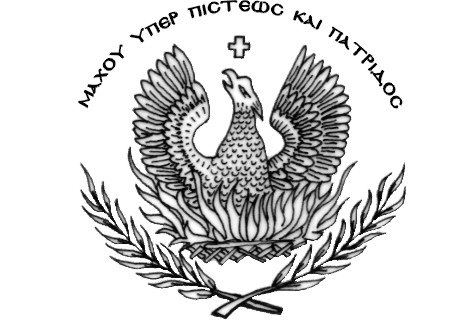 